ҚАЗАҚСТАН РЕСПУБЛИКАСЫ БІЛІМ ЖӘНЕ ҒЫЛЫМ МИНИСТРЛІГІ ҒҰМАРБЕК ДӘУКЕЕВ АТЫНДАҒЫ АЛМАТЫ ЭНЕРГЕТИКА ЖӘНЕ БАЙЛАНЫС УНИВЕРСИТЕТІ ӘЛЕУМЕТТІК ПӘНДЕР КАФЕДРАСЫ«РУХАНИ ЖАҢҒЫРУ» ЖОБАЛЫҚ КЕҢСЕСІМИНИСТЕРСТВО ОБРАЗОВАНИЯ И НАУКИ РЕСПУБЛИКИ КАЗАХСТАНАЛМАТИНСКИЙ УНИВЕРСИТЕТ ЭНЕРГЕТИКИ И СВЯЗИ ИМЕНИГУМАРБЕКА ДАУКЕЕВАКАФЕДРА СОЦИАЛЬНЫХ ДИСЦИПЛИНПРОЕКТНЫЙ ОФИС «РУХАНИ ЖАҢҒЫРУ»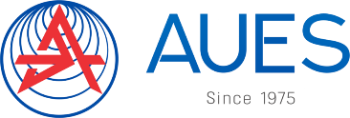 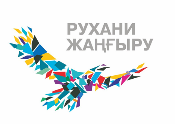 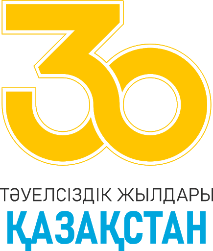 «АЛАШ» ҚОЗҒАЛЫСЫНЫҢ КӨСЕМІ ӘЛИХАН БӨКЕЙХАНОВТЫҢТУҒАНЫНА 155 ЖЫЛ ТОЛУЫНА АРНАЛҒАН «ТІРІ БОЛСАМ, ҚАЗАҚҚА ҚЫЗМЕТ ҚЫЛМАЙ ҚОЙМАЙМЫН» ТАҚЫРЫБЫНДА ӨТЕТІНДӨҢГЕЛЕК ҮСТЕЛБАҒДАРЛАМАСЫ5 наурыз 2021 жыл ПРОГРАММАКРУГЛОГО СТОЛА, ПОСВЯЩЕННЫЙ 155-ЛЕТИЮ ЛИДЕРА ДВИЖЕНИЯ «АЛАШ» АЛИХАНА БУКЕЙХАНОВА НА ТЕМУ: «ПОКА БУДУ ЖИВОЙ - НЕ ПЕРЕСТАНУ СЛУЖИТЬ КАЗАХАМ»5 марта 2021 годаОнлайн платформасында қашықтықтанGoogle Meet: https://meet.google.com/xcc-yzgj-zouӨткізілетін орны: Ғұмарбек Дәукеев атындағы Алматы энергетика және байланыс университеті, Алматы қ., Байтұрсынұлы көшесі 126/1,Өткізілетін күні мен уақыты: 5 наурыз 2021 жыл, сағ. 15.00.Қосылу адресі:// Google Meet: https://meet.google.com/xcc-yzgj-zouДөңгелек үстелдің модераторы: Кабдушев Болат Жоламанұлы – әлеуметтік пәндер кафедрасының меңгерушісі, т.ғ.к., доцент Ұйымдастырушылар комитетінің байланыстары:Әлеуметтік пәндер кафедрасы, «Рухани Жаңғыру» кеңсесі.050013, Алматы қ., Байтұрсынұлы көшесі 126/1, «Ғұмарбек Дәукеев атындағы Алматы энергетика және байланыс университеті» коммерциялық емес акционерлік қоғамы, әлеуметтік пәндер кафедрасы, «Д» ғимараты, 108 кабинет. g.abrahmatova@aues.kzМесто проведения: Алматинский университет энергетики и связи имени Гумарбека Даукеева, г. Алматы, ул. Байтурсынулы 126/1,Дата и время проведения: 5 марта 2021 г., г. 15.00.Адрес подключения: // Google Meet: https://meet.google.com/xcc-yzgj-zouМодератор круглого стола: Кабдушев Болат Жоламанович - заведующий кафедрой социальных дисциплин, кандидат исторических наук, доцент.Контакты оргкомитета: Кафедра социальных дисциплин,Офис «Рухани жаңғыру»050013, г. Алматы, ул. Байтурсынулы 126/1, Некоммерческое акционерное общество «Алматинский университет энергетики и связи имени Гумарбека Даукеева», кафедра «Социальных дисциплин»», корпус «Д», кабинет №108g.abrahmatova@aues.kz14.45-15.00   14.45-15.00   Қатысушыларды тіркеуБАЯНДАМАЛАРБАЯНДАМАЛАРБАЯНДАМАЛАР15.00-15.05.Махмутов Серік Қапанұлы - т.ғ.к., доцент, Ғұмарбек Дәукеев атындағы Алматы энергетика және байланыс университетінің тәрбие ісі жөніндегі проректоры (кіріспе сөз)Махмутов Серік Қапанұлы - т.ғ.к., доцент, Ғұмарбек Дәукеев атындағы Алматы энергетика және байланыс университетінің тәрбие ісі жөніндегі проректоры (кіріспе сөз)15.05-15.20.Смағұлова Светлана Одепқызы - тарих ғылымдарының докторы, Әл-Фараби атындағы ҚазҰУ-нің профессоры, Баяндама тақырыбы: «Әлихан Бөкейханов - ұлт зиялыларының көшбасшысы».Смағұлова Светлана Одепқызы - тарих ғылымдарының докторы, Әл-Фараби атындағы ҚазҰУ-нің профессоры, Баяндама тақырыбы: «Әлихан Бөкейханов - ұлт зиялыларының көшбасшысы».15.20-15.30Төленова Зирабүбі Маймаққызы – тарих ғылымдарының кандидаты, Ғұмарбек Дәукеев атындағы АЭжБУ доценті. Баяндама тақырыбы: «Әлихан Бөкейханов ұстанымдарының өміршеңдігі мен маңызы»Төленова Зирабүбі Маймаққызы – тарих ғылымдарының кандидаты, Ғұмарбек Дәукеев атындағы АЭжБУ доценті. Баяндама тақырыбы: «Әлихан Бөкейханов ұстанымдарының өміршеңдігі мен маңызы»15.30-15.40Кабдушев Болат Жоламанұлы – тарих ғылымдарының кандидаты, Ғұмарбек Дәукеев атындағы АЭжБУ доценті. Баяндама тақырыбы: «Әлихан Бөкейханов пен Нығмет Нұрмақов архив деректерінде»Кабдушев Болат Жоламанұлы – тарих ғылымдарының кандидаты, Ғұмарбек Дәукеев атындағы АЭжБУ доценті. Баяндама тақырыбы: «Әлихан Бөкейханов пен Нығмет Нұрмақов архив деректерінде»15.40-16.10ЖарыссөздерЖарыссөздер14.45-15.00   14.45-15.00   Регистрация участников ДОКЛАДЫДОКЛАДЫДОКЛАДЫ15.00-15.05.Махмутов Серик Капанович - кандидат исторических наук, доцент, проректор по воспитательной работе Алматинского университета энергетики и связи имени Гумарбека Даукеева (вступительное слово).Махмутов Серик Капанович - кандидат исторических наук, доцент, проректор по воспитательной работе Алматинского университета энергетики и связи имени Гумарбека Даукеева (вступительное слово).15.05-15.20.Смагулова Светлана Одеповна - доктор исторических наук, профессор Казахского национального университета имени аль-Фараби. Тема доклада: «Алихан Букейханов - лидер национальной интеллигенции».Смагулова Светлана Одеповна - доктор исторических наук, профессор Казахского национального университета имени аль-Фараби. Тема доклада: «Алихан Букейханов - лидер национальной интеллигенции».15.20-15.30Туленова Зирабуби Маймаковна - кандидат исторических наук, доцент АУЭС имени Гумарбека Даукеева. Тема доклада: «Жизнеспособность и значимость принципов Алихана Букейханова».Туленова Зирабуби Маймаковна - кандидат исторических наук, доцент АУЭС имени Гумарбека Даукеева. Тема доклада: «Жизнеспособность и значимость принципов Алихана Букейханова».15.30-15.40Кабдушев Болат Жоламанович - кандидат исторических наук, доцент АУЭС им. Гумарбека Даукеева. Тема доклада: «Алихан Бокейханов и Нигмет Нурмаков в архивных источниках и документах»Кабдушев Болат Жоламанович - кандидат исторических наук, доцент АУЭС им. Гумарбека Даукеева. Тема доклада: «Алихан Бокейханов и Нигмет Нурмаков в архивных источниках и документах»15.40-16.10ДебатыДебаты